附件3: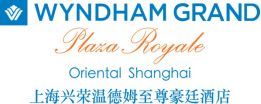 银行理财参与交易所债券市场培训会客房预订表上海兴荣温德姆至尊豪庭酒店（上海市浦东新区浦东大道2288号）  联系方式：021-58526666姓名手机号码入住时间2019年  月  日离店日期2019年  月  日预订间数（  ）间房型A；（  ）间房型B；（  ）间房型C；（  ）间房型D房型&价格A、普通大床房（含一份早餐）：580元/间/晚B、普通标准房（含一份早餐）：580元/间/晚C、行政大床房（含一份早餐）：1000元/间/晚D、行政标准房（含一份早餐）：1000元/间/晚备注:请将此表格全部填写完毕发送电子邮件至reservations.oriental@wyndhamgpr.com,酒店将在24小时内电子邮件回复确认，如未收到电子邮件确认说明预订未成功。2、此房价同时适用于培训前后两天的用房。3、房间预订截止日期9月18日，将根据收到邮件先后顺序安排房间。客房取消条款： 所有已预订房间如需取消，须在9月18日前以邮件形式通知酒店。房型&价格A、普通大床房（含一份早餐）：580元/间/晚B、普通标准房（含一份早餐）：580元/间/晚C、行政大床房（含一份早餐）：1000元/间/晚D、行政标准房（含一份早餐）：1000元/间/晚备注:请将此表格全部填写完毕发送电子邮件至reservations.oriental@wyndhamgpr.com,酒店将在24小时内电子邮件回复确认，如未收到电子邮件确认说明预订未成功。2、此房价同时适用于培训前后两天的用房。3、房间预订截止日期9月18日，将根据收到邮件先后顺序安排房间。客房取消条款： 所有已预订房间如需取消，须在9月18日前以邮件形式通知酒店。